Bac 2023 Asie Jour 1	https://labolycee.org EXERCICE I (11 points)autour de SaturneLa planète Saturne, connue pour ses anneaux, compte pas moins de 80 satellites naturels ou « lunes ».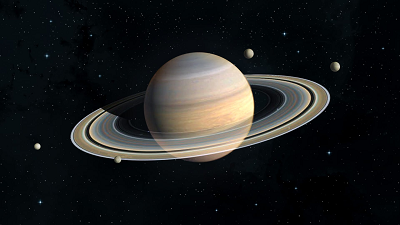 La plus grande de ces lunes, Titan, n’est pas visible à l’œil nu. Elle a été découverte en 1655 par Christian Huygens (1629 – 1695) grâce à une lunette astronomique de sa conception.L’une des lunes les plus proches de Saturne est Janus, découverte en 1966 par plusieurs astronomes dont le français Audouin Dollfus (1924 – 2010).	Illustration tirée de : starwalk.space/frCet exercice a plusieurs objectifs : justifier l’utilisation d’une lunette astronomique pour observer Titan (parties A et B), étudier ses limites d’observation (partie C), puis étudier le mouvement des anneaux et de Janus (partie D).Données :Diamètre apparent d’un objet et pouvoir séparateur de l’œil, document 1.Distance moyenne Titan – Terre :  D = 1,43×109 kmDiamètre de Titan :  d = 5,2×103 kmAngle sous lequel est vue la lune Janus depuis la Terre :   θJ = 1,3×10-7 radDans tout l’exercice les angles sont suffisamment petits pour que l’on puisse faire l’approximation :  tan θ ≈ θ , avec θ en radian.Partie A ‒ Observation de Titan à l’œil nuMontrer que l’angle θ sous lequel se présente Titan depuis la Terre vaut approximativement 3,6×10-6 rad.Justifier que Titan n’est pas observable à l’œil nu.En déduire la valeur Gmin du grossissement minimal que doit avoir un instrument d’optique, telle une lunette, pour observer Titan depuis la Terre.Partie B ‒ Observation de Titan à l’aide d’une lunette astronomiqueUne élève se rend à l’Observatoire historique de Marseille pour observer Saturne et ses satellites. Elle fait ses observations à l’aide d’une lunette astronomique dont les caractéristiques sont données ci-dessous.Objectif : Distance focale f’ob = 3,10 m.	Diamètre dob = 260 mm.Pour l’oculaire, trois distances focales f’oc sont possibles : 12 mm, 25 mm, 40 mm.Le schéma de principe modélisant cette lunette est présenté en ANNEXE à rendre avec la copie. L’objet AꝏBꝏ observé est situé à l’infini, il est perpendiculaire à l’axe optique ; le point Aꝏ est sur l’axe optique. Seuls quelques rayons issus de Bꝏ sont représentés. Les angles ne sont pas à l’échelle. On rappelle qu’un système optique est dit « afocal » s’il donne d’un objet à l’infini une image à l’infini.Identifier l’objectif et l’oculaire sur le schéma en ANNEXE à rendre avec la copie et positionner les foyers F2 et F’2 de la lentille L2 pour obtenir une lunette afocale.Construire sur le schéma en ANNEXE à rendre avec la copie la marche complète des rayons lumineux incidents issus d’un point objet Bꝏ situé à l’infini, en faisant apparaître l’image intermédiaire B1 donnée par la lentille L1.À partir de la définition du grossissement G, établir que dans le cas d’une lunette afocale :Parmi les différents oculaires disponibles, indiquer en justifiant celui qui permet d’obtenir le grossissement maximal.Indiquer s’il est possible d’observer chacune des deux lunes, Titan et Janus, à l’aide de cette lunette.Donner une estimation de la longueur L de la lunette de l’observatoire de Marseille en s’appuyant sur le schéma de principe de la lunette représentée en ANNEXE et sur les valeurs des distances focales.Partie C ‒ Limites d’observation de la lunette astronomiqueLe grossissement de la lunette n’est pas une donnée suffisante pour être assuré d’observer correctement Titan.En effet, la lunette astronomique devrait former, à partir d’un point objet, un point image. Mais le caractère ondulatoire de la lumière entraîne la formation d’une tache à la place du point image souhaité. Cette tache, provoquée par la monture de l’objectif de diamètre dob, est constituée de cercles lumineux concentriques appelée tache d’Airy (voir ci-contre).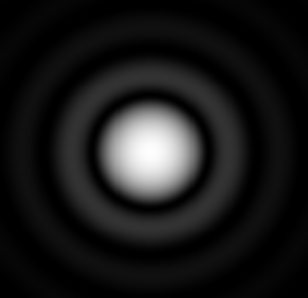 Ce phénomène limite le pouvoir de résolution de la lunette (voir document 2 ci-dessous).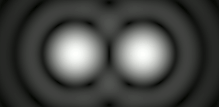 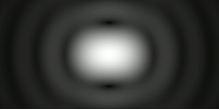 Nommer le phénomène physique qui limite le pouvoir de résolution de la lunette.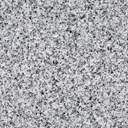 Un critère retenu pour voir correctement Titan est de pouvoir distinguer ses pôles, repérés par les points A et B (schéma ci-contre).Pour la longueur d’onde du visible  = 550 nm et pour un grossissement G = 260, vérifier que la lunette permet d’observer Titan correctement.Expliquer pourquoi il est préférable d’utiliser des lunettes avec un objectif ayant un grand diamètre d’ouverture.Partie D ‒ Autour de SaturneLes anneaux de Saturne semblent continus depuis la Terre. En réalité, ils sont constitués de morceaux de glace et de poussières dont la taille maximale est de l’ordre de quelques centaines de mètres. Chacun de ces morceaux, tout comme les lunes en orbite autour de Saturne, obéissent aux lois du mouvement d’un satellite dans un champ de gravitation.DonnéesRayon de Saturne :  RS = 58,2×103 kmRayon intérieur du premier anneau : rint = 6,69×104 kmRayon extérieur du premier anneau : rext = 7,45×104 kmRayon extérieur du dernier anneau : Rext = 1,36×105 kmRayon de l’orbite de Janus : RJ = 1,51×105 kmConstante de gravitation universelle : G = 6,67×10-11 m3·km-1·s-2 La vitesse v, constante, d’un satellite de masse m en orbite circulaire autour de Saturne est donnée par la relation :	(relation 1)Où r est le rayon constant de l’orbite du satellite et MS la masse de Saturne.Retrouver la relation 1 en utilisant la deuxième loi de Newton et la loi d’interaction gravitationnelle.Montrer que l’expression de la vitesse du satellite permet de retrouver la troisième loi de Kepler qui relie la période T du satellite au rayon r de son orbite :  T2 = k r3  avec Déterminer la masse de Saturne sachant que la période de révolution de Janus est de 17h.Justifier qualitativement que tous les corps du premier anneau ne tournent pas à la même vitesse autour de Saturne.Déterminer le nombre de tours effectués par la bordure interne du premier anneau, située à la distance rint, pendant que la bordure externe du dernier anneau, située à Rext, réalise un tour complet.Annexe à rendre avec la copieExercice IQuestions 4 et 5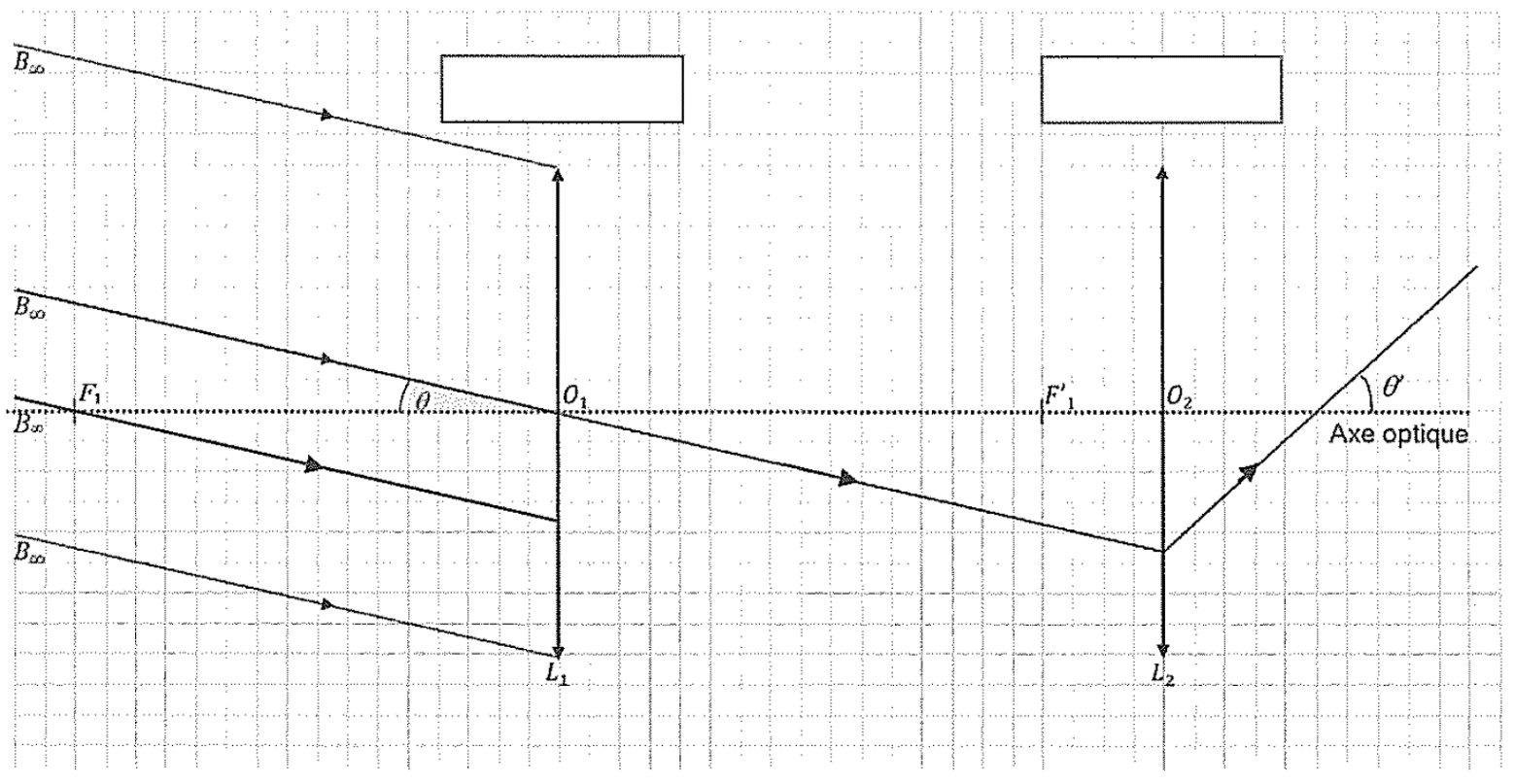 